Publicado en Sigüenza-Guadalajara el 13/02/2023 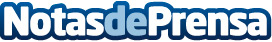 Sigüenza presenta uno de los mejores cascos históricos medievales de EspañaReconocida sobre todo por su riqueza medieval, Sigüenza es mucho más que eso. Su cercanía a algunas de las grandes capitales del país hace que sea un destino elegido por muchos para hacer una visita durante el fin de semana en la que disfrutar de su patrimonio cultural y su gastronomía. Sin embargo, la localidad goza de muchos otros atractivos que hacen imprescindible una visita más larga, un auténtico viaje que permita conocer su entorno en profundidadDatos de contacto:Javier Bravo+34606411053Nota de prensa publicada en: https://www.notasdeprensa.es/siguenza-presenta-uno-de-los-mejores-cascos Categorias: Nacional Viaje Historia Castilla La Mancha Entretenimiento Turismo Patrimonio http://www.notasdeprensa.es